Общественные слушания«Вопросы обеспечения бесплатным горячим питанием льготных категорий граждан в образовательных учреждениях Свердловской области. Качество школьного питания»РЕЗОЛЮЦИЯ02 марта 2022 года в Общественной палате Свердловской области (далее – Общественная палата) состоялись общественные слушания на тему «Вопросы обеспечения бесплатным горячим питанием льготных категорий граждан в образовательных учреждениях Свердловской области. Качество школьного питания» (далее – общественные слушания, обсуждение, мероприятие, дискуссия).В мероприятии приняли участие члены Общественной палаты, общественных палат муниципальных образований Свердловской области, Общественной палаты Российской Федерации, представители Министерства образования и молодежной политики Свердловской области, Министерства социальной политики Свердловской области, Законодательного Собрания Свердловской области, Аппарата Уполномоченного по правам ребенка в Свердловской области, Аппарата Уполномоченного по правам человека в Свердловской области, Администрации города Екатеринбурга, Управления Федеральной службы по надзору в сфере защиты прав потребителей и благополучия человека по Свердловской области, Управления Федеральной службы по ветеринарному и фитосанитарному надзору по Свердловской области, Управления Федеральной антимонопольной службы по Свердловской области, Прокуратуры Свердловской области, общественных организаций Свердловской области, экспертного сообщества, СМИ.В Общественную палату Свердловской области поступило обращение Общественного объединения многодетных семей Новоуральского городского округа «Много нас – Новоуральск» с вопросом об организации питания для детей из многодетных семей в период их нахождения в образовательных учреждениях. Родители указанной категории детей просят рассмотреть возможность внесения изменений в нормативные акты Свердловской области, регулирующие вопросы предоставления бесплатного питания их детям. По мнению родителей, необходимо изменить действующую норму, предусмотренную Законом Свердловской области от 20.11.2009 № 100-ОЗ «О социальной поддержке многодетных семей в Свердловской области», которая устанавливает бесплатное питание (завтрак или обед), то есть гарантирует предоставление детям горячего питания однократно. Данную норму предлагается пересмотреть с учетом Указа Президента Российской Федерации от 05.05.1992 г. № 431 «О мерах социальной поддержки многодетных семей» об организации двукратного бесплатного питания (завтрак и обед) для детей из многодетных семей, учащихся общеобразовательных и профессиональных учебных заведений.Участники общественных слушаний отметили, что в соответствии с пунктом 4 статьи 37 Федерального закона от 29.12.2012 г. № 273-ФЗ «Об образовании в Российской Федерации», обеспечение питанием за счет бюджетных ассигнований бюджетов субъектов Российской Федерации осуществляется в случаях и порядке, которые установлены органами государственной власти субъектов Российской Федерации. Таким образом, органы государственной власти Свердловской области вправе изменить порядок предоставления горячего питания детям из многодетных семей в период их нахождения в образовательных учреждениях.Участники общественных слушаний напомнили, что 1 мая 2020 года вступил в силу Федеральный закон № 47-ФЗ, в котором установлены требования по обеспечению качества и безопасности пищевых продуктов, в том числе предназначенных для питания детей, требования к организации питания детей в образовательных организациях и организациях отдыха детей и их оздоровления, определены принципы здорового питания.В соответствии с положениями пункта 2 статьи 1 Федерального закона    № 47-ФЗ горячее питание – это здоровое питание, которым предусматривается наличие горячих первого и второго блюд или второго блюда в зависимости от приема пищи, в соответствии с санитарно-эпидемиологическими требованиями. При этом под здоровым питанием понимается питание, ежедневный рацион которого основывается на принципах, установленных Федеральным законом «О качестве и безопасности пищевых продуктов», отвечает требованиям безопасности и создает условия для физического и интеллектуального развития, жизнедеятельности человека и будущих поколений. Под качеством пищевых продуктов понимается совокупность характеристик безопасных пищевых продуктов, отвечающих требованиям, установленным в соответствии с законодательством Российской Федерации, условиям договора, образцу, документам по стандартизации, технической документации, определяющим их потребительские свойства, пищевую ценность, аутентичность, сортность (калибр, категорию и иное), и удовлетворяющих физиологические потребности человека. Изложенное выше позволяет сделать вывод, что внесенные Федеральным законом № 47-ФЗ изменения в Федеральный закон «О качестве и безопасности пищевых продуктов» и в Федеральный закон «Об образовании в Российской Федерации» устанавливают требования обязательного соответствия пищевых продуктов (включая полуфабрикаты), предназначенных для использования в школьном питании, утвержденным ГОСТам.В соответствии с Федеральным законом от 29.12.2012 № 273-ФЗ «Об образовании в Российской Федерации» организация питания обучающихся возлагается на организации, осуществляющие образовательную деятельность. Постоянный контроль за питанием обучающихся должен осуществляться со стороны администраций образовательных учреждений, а также родительского сообщества. В рамках мониторинга качества школьного питания в Свердловской области выявлены проблемы системного характера, в том числе:снижение качества услуги по организации питания в условиях приоритета ценового критерия при определении победителя конкурса (аукциона);недостаточная компетентность специалистов, осуществляющих государственные и муниципальные закупки для нужд школьного питания;отсутствие единого алгоритма расчета стоимости питания в общеобразовательных учреждениях;наличие значительной доли организаций, предоставляющих услуги питания в общеобразовательных учреждениях, не являющихся организациями общественного питания. По мнению участников общественных слушаний, еще одним существенным фактором снижения качества детского питания является отсутствие единых требований к продукции, закупаемой организациями, осуществляющими питание в школах и детских садах. Разрозненность требований государственной стандартизации и технических условий к различным продуктам и полуфабрикатам позволяет недобросовестным поставщикам и предприятиям общественного питания резко снижать качество поступающих на детский стол блюд.Представляется необходимым в качестве поставщиков продуктов питания в организации бюджетной сферы в первую очередь рассматривать местных товаропроизводителей, особенно производителей сельскохозяйственной продукции. При этом закупочная цена продуктов питания в организации бюджетной сферы должна обеспечить развитие фермерских хозяйств, организаций малого и среднего бизнеса.Кроме того, участники указали на необходимость исключения возможности поставки в образовательные учреждения фальсифицированных продуктов питания.   В завершении участники общественных слушаний отметили важность эффективной и своевременной реализации положений Федерального закона № 47-ФЗ, а также актуальность обеспечения общественного контроля в этой сфере. Общественный контроль, в том числе в форме общественного мониторинга, необходимо осуществлять в тесном взаимодействии с общеобразовательными организациями, родительскими советами и советами обучающихся общеобразовательных организаций, общественными организациями и общественными советами при уполномоченных органах исполнительной власти Свердловской области и органах местного самоуправления. При этом мероприятия общественного контроля должны быть скоординированы и обеспечены необходимыми методическими рекомендациями (18 мая 2020 года Главным государственным санитарным врачом Российской Федерации утверждены методические рекомендации «МР 2.4.0180-20. 2.4. Гигиена детей и подростков. Родительский контроль за организацией горячего питания детей в общеобразовательных организациях. Методические рекомендации»).С учетом изложенного, по результатам прошедшего мероприятия Общественная палата рекомендует:Правительству Свердловской области и Законодательному Собранию Свердловской области  Рассмотреть возможность:1) Внесения изменений в законодательные акты Свердловской области для организации двукратного бесплатного питания (завтрак и обед) для детей из многодетных семей, учащихся общеобразовательных и профессиональных учебных заведений.2) Создания условий, направленных на содействие расширению взаимодействия местных производителей пищевой продукции, общеобразовательных организаций и организаций, осуществляющих деятельность в области организации и обеспечения школьного питания, в части ежеквартального обновления меню, в том числе за счет блюд национальной кухни, увеличения доли продуктов питания местного производства, осуществления совместного контроля качества продовольствия, в том числе при работе по прямым договорам поставки продуктов питания.  Управлению Федеральной службы по ветеринарному и фитосанитарному надзору по Свердловской области рассмотреть возможность с целью недопущения поставок фальсифицированной животноводческой продукции в социальные учреждения области ежеквартально направлять информацию о выявленных фантомах – производителей масла и молочной продукции в профильные министерства (здравоохранения, образования и молодежной политики, социальной политики). Министерству здравоохранения Свердловской области, Министерству образования и молодежной политики Свердловской области, Министерству социальной политики Свердловской области довести информацию Управления Федеральной службы по ветеринарному и фитосанитарному надзору по Свердловской области до подведомственных учреждений с целью использования ее при заключении контрактов и договоров, а также осуществлять проверку производителей и поставщиков пищевой продукции через систему «Меркурий». Учреждениям, подведомственным Министерству здравоохранения Свердловской области, Министерству образования и молодежной политики Свердловской области, Министерству социальной политики Свердловской области, при необходимости обеспечить возможность отбора проб пищевой продукции, изготовленной на территории Свердловской области, по согласованию с Управлением Федеральной службы по ветеринарному и фитосанитарному надзору по Свердловской области для исследования в лабораториях, подведомственных Управлению, в рамках плана Федерального государственного мониторинга качества и безопасности пищевых продуктов на 2022 год. Министерству образования и молодежной политики Свердловской области и главам муниципальных образований Свердловской области рассмотреть возможность: Расширения информирования родителей обучающихся о возможности осуществления контроля за организацией питания в образовательных учреждениях.Проведения просветительской работы для родительской общественности в формате общеобластных родительских собраний по вопросам качества питания в образовательных организациях, правильном питании детей, формировании ценностных установок на здоровый образ жизни и т.п.Разработки необходимых меню в образовательных организациях для нуждающихся в особом (диетическом, противоаллергическом) питании детей.   Управлению Федеральной службы по надзору в сфере защиты прав потребителей и благополучия человека по Свердловской области совместно с Министерством образования и молодежной политики Свердловской области рассмотреть возможность распространения среди родительского сообщества и использования в целях общественного контроля методических рекомендаций «МР 2.4.0180-20. 2.4. Гигиена детей и подростков. Родительский контроль за организацией горячего питания детей в общеобразовательных организациях. Методические рекомендации».Руководителям образовательных организаций при осуществлении закупок продуктов питания (оказания услуг) для нужд школьного питания рассмотреть возможность:использования конкурентных способов определения поставщиков (исполнителей), регламентированных Федеральным законом от 05.04.2013 № 44-ФЗ «О контрактной системе в сфере закупок товаров, работ, услуг для обеспечения государственных и муниципальных нужд» (далее - Закон о контрактной системе);проведения совместных конкурсов или аукционов, обеспечивающих оптимизацию процедур закупок и экономию бюджетных средств посредством привлечения поставщиков, способных снизить стоимость продукции за счет увеличения объемов и оптимизации логистики;установления дополнительных требований к участникам закупок любым конкурентным способом определения поставщика в соответствии с частью 2 статьи 31 Закона о контрактной системе (наличие материальных, трудовых ресурсов, опыт работы, деловая репутация, уровень квалификации); обеспечения приемки поставленных товаров (услуг), включая проведение экспертизы поставленного товара (результатов оказанной услуги), на предмет их соответствия условиям контракта лицами, обладающими специальными знаниями, позволяющими оценить качество закупаемых товаров (услуг);проведения повышения профессионального уровня государственных заказчиков, установления квалификационных требований и норм к лицам, в функции которых входит осуществление закупочной деятельности организации.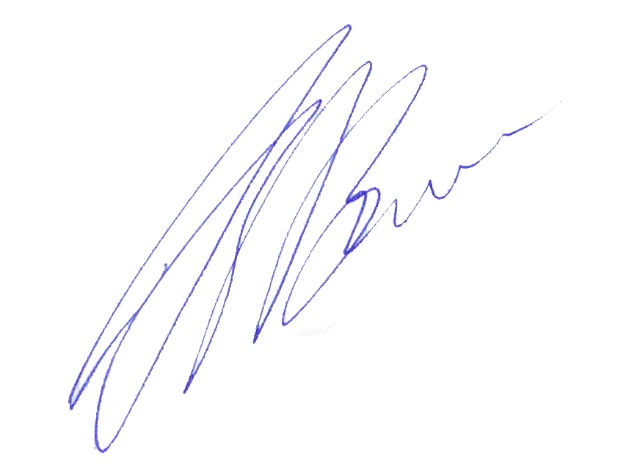 Заместитель председателя Общественной палаты Свердловской области                                                                          В.И. Винницкий 